June 18, 2020To:		Interested PersonsFrom:		Denise Davis, Program Officer IRE:		Results of Pardons Board meetings held on June 17, 2020 Community Cases STATE OF NEVADA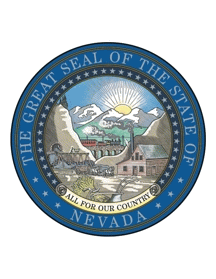 ADDRESS ALL COMMUNICATIONS TO:BOARD OF PARDONSPARDONS BOARD1677 Old Hot Springs RoadSuite ACarson City, Nevada 89706Telephone (775) 687-6568Fax (775) 687-6736DENISE DAVIS, Executive SecretarySTEVE SISOLAK Governor, ChairmanAARON D. FORDAttorney General, MemberKRISTINA PICKERINGChief Justice, MemberMARK GIBBONSJustice, MemberJAMES W. HARDESTYJustice, MemberRONALD D. PARRAGUIRREJustice, MemberLIDIA S. STIGLICHJustice, Member ELISSA F. CADISH          	Justice, MemberABBI SILVER                  Justice, MemberBOARD OF PARDONSAA. Steven GrimesGranted Unconditional PardonBB. Jeffrey Sonetti Removed from the agendaCC. Richard Piert IIRemoved from the agenda DD. Amanda Dobbins Granted Unconditional PardonEE. James Riding Removed from the agenda FF. Amjad Jaraysah Removed from the agendaGG. Victor Bruno IIIRemoved from the agendaHH. Darryl JohnsonGranted Uncondotional PardonII. Jose MontoyaGranted Conditional PardonJJ. Brian Kaminski, Jr.Granted Unconditional PardonKK. Ruben CastilloRemoved from the agenda LL. Justin CahoonGranted Unconditional PardonMM. Colette Largent-ParoleeGranted commutation of sentence effective May 2023 NN. Kou Vang-Parolee Continued until November 4, 2020Item V.  Alternatives to the content of the current investigationsApproved Item VI. Recommendations of the Sentencing CommissionApproved Item VII. Marijuana Unconditional PardonsApproved 